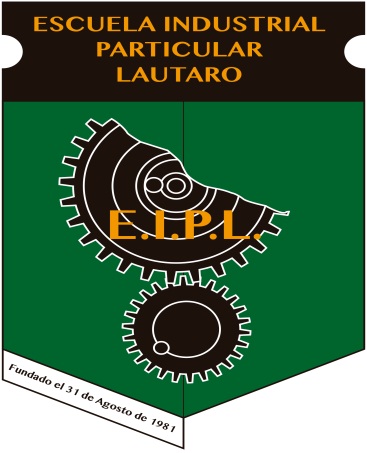 PLAN DE GESTIÓN DE CONVIVENCIA ESCOLAR2019INTRODUCCIÓNLa buena convivencia escolar es fundamental para el desarrollo y formación personal de los estudiantes y colabora directamente en alcanzar aprendizajes de calidad. Las conductas, actitudes y formas de convivir no violentas, solidarias, responsables y justas se aprenden, por esto deben ser una constante las prácticas de convivencia de la comunidad educativa.La gestión de la Convivencia Escolar implica mucho más que un reglamento, orden o instrucción: es un modo de examinar o mirar las prácticas escolares y pedagógicas desde una perspectiva que no es neutra, sino posicionada para el camino de la mayor equidad y dignidad de los actores educativos, en la búsqueda de la formación de personas integrales que logren al máximo sus potencialidades para su realización personal y social(Política Nacional de Convivencia Escolar 2015/2018 MINEDUC).La Escuela Industrial Lautaro, cumpliendo con la disposición de la ley de violencia escolar Ley N° 20536 del 2011, emanada por el Mineduc, Ley  de No Discriminación N°20.609 (2012) , Ley  de Inclusión N° 20.845 (2015), a los lineamientos que dispone la Política Nacional de Convivencia Escolar 2015/2018, ha diseñado un Plan de Gestión para promover la buena convivencia, las buenas relaciones humanas, para fomentar los valores, el buen trato, para prevenir la violencia escolar, el acoso sexual y así adoptar medidas remediales en caso de que ocurran, siendo un aporte a nuestra misión educativa y formativa, teniendo como referente el Manual de Convivencia Escolar, que es el recurso que brinda los lineamientos para la regulación del comportamiento de los estudiantes.La existencia de los conflictos, su entendimiento, aprender a afrontarlos y también resolverlos exige de todos, y particularmente que la comunidad educativa trabaje coordinadamente con el propósito de crear una cultura de la sana convivencia, para que todos aprendan y se sientan bien tratados.Dado que todos los actores de la comunidad educativa tienen responsabilidad frente al tema de la buena convivencia, es necesario plantearse cuáles son estas responsabilidades y la participación que les compete en la construcción de un ambiente escolar que propicie el aprendizaje de calidad de todos nuestros estudiantes.CONCEPTUALIZACIONESAntes de plantear los objetivos y actividades del Plan de Acción de Convivencia, es importante clarificar ciertos conceptos que están involucrados en el tema de la convivencia escolar. Se han privilegiado las conceptualizaciones que emanan desde el Ministerio de Educación, entidad que define la política nacional en el tema de convivencia escolar.Convivencia escolar:		   La Convivencia Escolar se entiende, como un fenómeno social cotidiano, dinámico y complejo, que se expresa y construye en y desde la interacción que se vive entre distintos actores de la comunidad educativa, que comparten un espacio social que va creando y recreando la cultura escolar propia de ese establecimiento. adquiere una visión más integradora y sistémica que se desarrolla formativamente y se intenciona como parte esencial de los aprendizajes que apuntan a la formación ciudadana.Clima Escolar:                               Muchas veces son considerados como sinónimos con el concepto de convivencia escolar,  sin embargo, cada vez se hace más necesario distinguir entre ambos conceptos, tanto por lo que significa aprender en un entorno y en un ambiente organizado, distendido y amable, como por el valor de aprender a convivir de manera respetuosa y armónica, y las consecuencias que tiene aquello en los resultados de aprendizaje. Por tanto, clima escolar es el ambiente o contexto donde se producen las interrelaciones, la enseñanza y los aprendizajes en el espacio escolar y contiene una serie de variables (infraestructura, orden, reglas y normas, tiempos, rutinas, planificación de la clase, etc.) necesarias para la apropiación de los conocimientos, habilidades y actitudes establecidas en el currículum, por tanto sus énfasis, características y dinámicas posibilitan -o dificultan- el aprendizaje. El clima se conforma con las percepciones y las actitudes que tienen los actores de la comunidad educativa con respecto a la existencia de un ambiente de respeto, organizado y seguro en el establecimiento educativo. Constituye un elemento intersubjetivo de valoraciones en relación a la institución educacional y a la convivencia que allí se desarrolla.Buena convivencia escolar:			“Se entenderá por buena convivencia escolar la coexistencia armónica de los miembros de la comunidad educativa, que supone una interrelación positiva entre quienes la componen y que permita el adecuado cumplimiento de los objetivos educativos en un Clima que propicie el desarrollo integral de nuestros estudiantes”. Ley 20536, artículo 16 A, Mineduc (2011)Acoso Escolar:			“Se entenderá por acoso escolar toda acción u omisión constitutiva de agresión u hostigamiento reiterado, realizada fuera o dentro del establecimiento educacional por estudiantes que, en forma individual o colectiva, atenten en contra de otro estudiante, valiéndose para ello de una situación de superioridad o de indefensión del estudiante afectado, que provoque en este último, maltrato, humillación o fundado temor de verse expuesto a un mal de carácter grave, ya sea por medios tecnológicos o cualquier otro medio, tomando en cuenta su edad y condición”. Ley 20536, articulo 16 B, Mineduc (2011)Buen trato: 			“El buen trato se entiende como aquella forma de relación que se caracteriza por el reconocimiento del otro como legítimo otro, la empatía, la comunicación efectiva, la resolución no violenta de conflictos y el adecuado ejercicio de la jerarquía. Estas relaciones generan un contexto bien tratante o favorable para el bienestar y adecuado desarrollo de las personas, en especial de los niños y niñas” Política de Buen Trato hacia niños y niñas. JUNJI (2009)EQUIPO DE CONVIVENCIA ESCOLAREs el encargado de impulsar, a través del Plan de Gestión de la Convivencia, acciones educativas que favorezcan la construcción de una cultura de convivencia pacífica, basados en los valores estipulados en el PEI,  siendo estas acciones de carácter formativo y valórico.Funciones del Comité de Convivencia Escolar:Promover acciones, medidas y estrategias orientadas a prevenir la violencia entre los miembros de la comunidad educativaElaborar, en conjunto con el Encargado de Convivencia Escolar, un Plan de Acción para promover la buena convivencia y prevenir la violencia en el establecimientoParticipar en la actualización del Reglamento de Convivencia Escolar y a los lineamientos del Proyecto Educativo del ColegioEn el caso de una denuncia de conflicto entre pares y/o acoso escolar, deberá tomar los antecedentes y seguir los procedimientos establecidos por el protocolo.-CRONOGRAMA DE GESTIÓN Y ACCIONES DEL PLAN ANUAL PARA DESARROLLAR UNA BUENA CONVIVENCIA ESCOLAR2019EVALUACIÓN DEL PLAN DE GESTIÓN CONVIVENCIA ESCOLARSeguimiento y evaluación de las actividades contempladas en el Plan se realizará durante toda su aplicación:Verificación en terreno del cumplimiento de los Objetivos del PlanSupervisión de las tareas asignadas a cada uno de los actores del proceso educativoEntrega de informes en Consejos de ProfesoresMonitoreo del cumplimiento del itinerario del Plan, de acuerdo con carta GanttAplicación de Encuestas, Pautas de Evaluación, individuales y grupalesSe realizará una evaluación global con Equipo de Convivencia Escolar al término de cada semestre revisando:El nivel de consecución de los objetivos propuestosLas actividades realizadas y sus evidenciasEl grado de participación de los miembros de la comunidadPropuestas de mejoramiento para el siguiente año lectivoLa evaluación debe ser crítica y constructiva de sus objetivos y actividades para conseguir su fortalecimiento y transformación efectivaMarzo de 2019PLAN DE GESTIÓN DE LA CONVIVENCIA ESCOLARPLAN DE GESTIÓN DE LA CONVIVENCIA ESCOLARPLAN DE GESTIÓN DE LA CONVIVENCIA ESCOLARESCUELA INDUSTRIAL PARTICULAR LAUTAROESCUELA INDUSTRIAL PARTICULAR LAUTAROESCUELA INDUSTRIAL PARTICULAR LAUTAROEQUIPO RESPONSABLENOMBREESTAMENTO QUE REPRESENTAEQUIPO RESPONSABLEMagaly Quintanilla DonosoInspectora General – Encargada Convivencia EscolarEQUIPO RESPONSABLELorena Aguilar BrevisJefa UTPEQUIPO RESPONSABLEFabiola Bustos BustosPsicopedagogaEQUIPO RESPONSABLEPsicólogoEQUIPO RESPONSABLERepresentante ProfesoresEQUIPO RESPONSABLESonia ParedesRepresentante Asistentes de la EducaciónMeta(s) 2019Contribuir a generar un espacio educativo de crecimiento personal, donde los estudiantes además de aprender, sientan que son tratados correctamente y con respeto por parte de todos los integrantes de la comunidad escolar.                   “ Que todos aprendan y se sientan bien tratados”                                          ( Comunidad Curso-Valoras UC)Contribuir a generar un espacio educativo de crecimiento personal, donde los estudiantes además de aprender, sientan que son tratados correctamente y con respeto por parte de todos los integrantes de la comunidad escolar.                   “ Que todos aprendan y se sientan bien tratados”                                          ( Comunidad Curso-Valoras UC)Objetivo General Desarrollar acciones que permitan vivenciar una sana convivencia, con acciones de promoción, prevención y acción ante casos de acoso o violencia escolar, enmarcadas en el respeto, el diálogo formativo y el compromiso de los distintos estamentos de la comunidad escolar: alumnos, profesores, asistentes de la educación y apoderados; de manera que las actividades curriculares se desarrollen en un ambiente de buena convivencia, propicio para el aprendizaje.Desarrollar acciones que permitan vivenciar una sana convivencia, con acciones de promoción, prevención y acción ante casos de acoso o violencia escolar, enmarcadas en el respeto, el diálogo formativo y el compromiso de los distintos estamentos de la comunidad escolar: alumnos, profesores, asistentes de la educación y apoderados; de manera que las actividades curriculares se desarrollen en un ambiente de buena convivencia, propicio para el aprendizaje.Objetivos específicosInstalar el proceso de Convivencia Escolar como práctica diaria. Identificar situaciones que alteren la sana convivencia en la Escuela, en la perspectiva de intervenir adecuadamente para beneficio de toda la comunidad escolar.Fomentar el desarrollo de valores estipulados en nuestro PEI, propios de una sociedad democrática, participativa y tolerante.Promover el buen trato entre los distintos estamento, que permita una interacción positiva entre los mismosComprometer a todos los estamentos de la comunidad educativa con la buena convivencia escolar y sus beneficiosDestacar y difundir buenas prácticas de convivencia, fomentando la resolución pacífica de los conflictos, que permitan un buen ambiente de aprendizaje(Mediación)Desarrollar en los estudiantes habilidades que les permitan enfrentar y resolver asertivamente los conflictos.Instalar el proceso de Convivencia Escolar como práctica diaria. Identificar situaciones que alteren la sana convivencia en la Escuela, en la perspectiva de intervenir adecuadamente para beneficio de toda la comunidad escolar.Fomentar el desarrollo de valores estipulados en nuestro PEI, propios de una sociedad democrática, participativa y tolerante.Promover el buen trato entre los distintos estamento, que permita una interacción positiva entre los mismosComprometer a todos los estamentos de la comunidad educativa con la buena convivencia escolar y sus beneficiosDestacar y difundir buenas prácticas de convivencia, fomentando la resolución pacífica de los conflictos, que permitan un buen ambiente de aprendizaje(Mediación)Desarrollar en los estudiantes habilidades que les permitan enfrentar y resolver asertivamente los conflictos.FASE INICIALFASE INICIALFASE INICIALFASE INICIALFASE INICIALFASE INICIALOBJETIVOS ESPECÍFICOSOBJETIVOS ESPECÍFICOSACCIONESRESPONSABLESRESPONSABLESRECURSOSRECURSOSRECURSOSEVIDENCIAEVIDENCIAINDICADORESINDICADORESInstalar el proceso de Convivencia Escolar como práctica diaria, dando a conocer las normas internas y de convivencia escolar y el plan de acción de convivencia escolar y protocolos de actuaciónInstalar el proceso de Convivencia Escolar como práctica diaria, dando a conocer las normas internas y de convivencia escolar y el plan de acción de convivencia escolar y protocolos de actuaciónElaboración y difusión del Plan de Acción de Convivencia Escolar a todos los estamentos del ColegioCada docente recibe Plan Anual de Gestión para una Buena Convivencia Escolar y se motiva para que haga suyo y aplique las directricesEncargada Convivencia Escolar Equipo Técnico (UTP – ENCARGADO DUAL)Profesores JefesEncargada Convivencia Escolar Equipo Técnico (UTP – ENCARGADO DUAL)Profesores JefesPágina Web del ColegioComunidad EscolarMaterial impreso y fotocopiasPágina Web del ColegioComunidad EscolarMaterial impreso y fotocopiasPágina Web del ColegioComunidad EscolarMaterial impreso y fotocopiasEntrega y presentación del Plan de AcciónRegistro de entregaLeccionariosHoja resumen reunión de apoderadosActa Consejo de ProfesoresEntrega y presentación del Plan de AcciónRegistro de entregaLeccionariosHoja resumen reunión de apoderadosActa Consejo de ProfesoresCompromiso de participación y apoyo a la Gestión de Convivencia EscolarCompromiso de participación y apoyo a la Gestión de Convivencia EscolarInstalar el proceso de Convivencia Escolar como práctica diaria, dando a conocer las normas internas y de convivencia escolar y el plan de acción de convivencia escolar y protocolos de actuaciónInstalar el proceso de Convivencia Escolar como práctica diaria, dando a conocer las normas internas y de convivencia escolar y el plan de acción de convivencia escolar y protocolos de actuaciónEntrega de Manual de Convivencia Escolar 2018-2019 y protocolos asociados,  a los apoderados en la primera reunión y se analiza con los alumnos en Consejos de Curso y Orientación.Difusión a todos los estamentos a través de la página web del colegioConocimiento y análisis de los protocolos en C.C, y O., Reuniones de Apoderados,  Consejo  de Profesores, Consejo EscolarDirectorEncargada de Convivencia EscolarProfesores JefesProfesores de OrientaciónJefa UTPDirectorEncargada de Convivencia EscolarProfesores JefesProfesores de OrientaciónJefa UTPMaterial impreso y fotocopiasLibreta de ComunicacionesPágina webMaterial impreso y fotocopiasLibreta de ComunicacionesPágina webMaterial impreso y fotocopiasLibreta de ComunicacionesPágina webFirma de recepción de documentosRegistro leccionario en C.C. y OrientaciónPágina web, link Reglamentos  disponiblesFirma de recepción de documentosRegistro leccionario en C.C. y OrientaciónPágina web, link Reglamentos  disponiblesCompromiso en acatar  las normas internas y de Convivencia EscolarCompromiso en acatar  las normas internas y de Convivencia EscolarFASE DE DIFUSIÓN Y PROMOCIÓNFASE DE DIFUSIÓN Y PROMOCIÓNFASE DE DIFUSIÓN Y PROMOCIÓNFASE DE DIFUSIÓN Y PROMOCIÓNFASE DE DIFUSIÓN Y PROMOCIÓNFASE DE DIFUSIÓN Y PROMOCIÓNFASE DE DIFUSIÓN Y PROMOCIÓNFASE DE DIFUSIÓN Y PROMOCIÓNFASE DE DIFUSIÓN Y PROMOCIÓNFASE DE DIFUSIÓN Y PROMOCIÓNFASE DE DIFUSIÓN Y PROMOCIÓNFASE DE DIFUSIÓN Y PROMOCIÓNFASE DE DIFUSIÓN Y PROMOCIÓNFASE DE DIFUSIÓN Y PROMOCIÓNOBJETIVOS ESPECÍFICOSOBJETIVOS ESPECÍFICOSACCIONESACCIONESACCIONESRESPONSABLESRESPONSABLESRECURSOSRECURSOSRECURSOSEVIDENCIAEVIDENCIAINDICADORESINDICADORESMantener canales disponibles de información para promover las actividades del ColegioMantener canales disponibles de información para promover las actividades del ColegioUtilización de todos los canales de comunicación disponibles (Consejos de curso, Consejos de Profesores, reunión de apoderados ,Facebook institucional)para dar a conocer las acciones implementadas durante el año en pro de la sana convivencia.Utilización de todos los canales de comunicación disponibles (Consejos de curso, Consejos de Profesores, reunión de apoderados ,Facebook institucional)para dar a conocer las acciones implementadas durante el año en pro de la sana convivencia.Utilización de todos los canales de comunicación disponibles (Consejos de curso, Consejos de Profesores, reunión de apoderados ,Facebook institucional)para dar a conocer las acciones implementadas durante el año en pro de la sana convivencia.Consejo EscolarUTP, Encargada de Convivencia Escolar, Profesores y Personal AdministrativoConsejo EscolarUTP, Encargada de Convivencia Escolar, Profesores y Personal AdministrativoLibreta de comunicaciones, Circulares, Página Web, afiches, entre otros.Libreta de comunicaciones, Circulares, Página Web, afiches, entre otros.Libreta de comunicaciones, Circulares, Página Web, afiches, entre otros.Copia de comunicaciones y circulares.Publicación en la página WebCopia de comunicaciones y circulares.Publicación en la página WebLa comunidad está informada de las actividades que promueve el ColegioLa comunidad está informada de las actividades que promueve el ColegioContribuir a la formación personal y social de los estudiantes , fortaleciendo las relaciones interpersonales respetuosas y solidariasContribuir a la formación personal y social de los estudiantes , fortaleciendo las relaciones interpersonales respetuosas y solidariasCharlas motivacionales y talleres de promoción del buen tratoTemas de Consejo de CursoCharlas motivacionales y talleres de promoción del buen tratoTemas de Consejo de CursoCharlas motivacionales y talleres de promoción del buen tratoTemas de Consejo de CursoDepto. de ConvivenciaPsicólogo/aProfesores JefesDepto. de ConvivenciaPsicólogo/aProfesores JefesPsicólogo/aRecursos pedagógicos (videos, presentaciones)Material fungiblePsicólogo/aRecursos pedagógicos (videos, presentaciones)Material fungiblePsicólogo/aRecursos pedagógicos (videos, presentaciones)Material fungibleLista de asistenciaRegistro de reflexión de los grupos de trabajo sobre la importancia del buen tratoLista de asistenciaRegistro de reflexión de los grupos de trabajo sobre la importancia del buen tratoCompromiso de relacionarse con sus pares con respeto y buen tratoCompromiso de relacionarse con sus pares con respeto y buen tratoContribuir al desarrollo de una comunidad inclusiva y participativa, arraigada en los valores que promueve nuestro PEIContribuir al desarrollo de una comunidad inclusiva y participativa, arraigada en los valores que promueve nuestro PEIEstablecer un valor bimensual que sea destacado en los actos cívicos los días Lunes, y se trabaje en los Consejos de Curso  para llevarlos a la práctica.Inclusión de prácticas valóricas en el proceso aprendizaje de cada asignaturaDestacar a los alumnos y/o cursos que a través del año escolar han demostrado vivir los valores en forma diaria y ponerlos en práctica.Distinción en Jornadas de socialización, Licenciatura, otros Establecer un valor bimensual que sea destacado en los actos cívicos los días Lunes, y se trabaje en los Consejos de Curso  para llevarlos a la práctica.Inclusión de prácticas valóricas en el proceso aprendizaje de cada asignaturaDestacar a los alumnos y/o cursos que a través del año escolar han demostrado vivir los valores en forma diaria y ponerlos en práctica.Distinción en Jornadas de socialización, Licenciatura, otros Establecer un valor bimensual que sea destacado en los actos cívicos los días Lunes, y se trabaje en los Consejos de Curso  para llevarlos a la práctica.Inclusión de prácticas valóricas en el proceso aprendizaje de cada asignaturaDestacar a los alumnos y/o cursos que a través del año escolar han demostrado vivir los valores en forma diaria y ponerlos en práctica.Distinción en Jornadas de socialización, Licenciatura, otros DirectorEquipo Convivencia EscolarProfesores Jefes y de AsignaturaDirectorEquipo Convivencia EscolarProfesores Jefes y de AsignaturaMaterial de apoyo, videos, fotocopias, otrosPlanificación de clases Profesores de todas las asignaturasAporte del Sostenedor para financiamiento de incentivosMaterial de apoyo, videos, fotocopias, otrosPlanificación de clases Profesores de todas las asignaturasAporte del Sostenedor para financiamiento de incentivosMaterial de apoyo, videos, fotocopias, otrosPlanificación de clases Profesores de todas las asignaturasAporte del Sostenedor para financiamiento de incentivosAfiches en diarios murales de salas de clases, de patiosLibretos de actos cívicosPlanificaciones unidades clase a claseNómina de alumnos destacados  y evidencia fotográfica en bitácora de ceremonia de entrega de estímulosDiplomas. Galvanos, obsequios,, viajes recreativos culturalesAfiches en diarios murales de salas de clases, de patiosLibretos de actos cívicosPlanificaciones unidades clase a claseNómina de alumnos destacados  y evidencia fotográfica en bitácora de ceremonia de entrega de estímulosDiplomas. Galvanos, obsequios,, viajes recreativos culturalesAlumnos responsables, respetuosos, solidarios, empáticos, prudentes, esforzados.Resultados académicos y sana convivenciaAlumnos responsables, respetuosos, solidarios, empáticos, prudentes, esforzados.Resultados académicos y sana convivenciaPromover e incentivar la participación de toda la comunidad escolar en las distintas actividades de celebración y ceremonias de la Escuela, fortaleciendo un clima de compañerismo y de respeto y fortalecer el estado de pertenencia con la institución educativa.Promover e incentivar la participación de toda la comunidad escolar en las distintas actividades de celebración y ceremonias de la Escuela, fortaleciendo un clima de compañerismo y de respeto y fortalecer el estado de pertenencia con la institución educativa.Entrega de invitaciones, publicaciones e información a la comunidad escolar para asistir y participar en actividades de socialización, recreativas, culturales, deportivas(ya sean internas y/o externas(Competencias,  encuentros sociales, recreativos, deportivos, otros)Participación de la comunidad en: Día de la Convivencia Escolar, Celebración Día del Estudiante,  Día de los Pueblos originarios, Celebración Aniversario del Colegio, Día del Profesor, Día del Asistente de la Educación, Día del Apoderado, Desayunos semestrales (Jornadas de Socialización), otrosReuniones con todos los estamentos de la comunidad para planificar en conjunto las actividades programadas tanto en Plan de Convivencia Escolar, como en Plan de Formación CiudadanaEntrega de invitaciones, publicaciones e información a la comunidad escolar para asistir y participar en actividades de socialización, recreativas, culturales, deportivas(ya sean internas y/o externas(Competencias,  encuentros sociales, recreativos, deportivos, otros)Participación de la comunidad en: Día de la Convivencia Escolar, Celebración Día del Estudiante,  Día de los Pueblos originarios, Celebración Aniversario del Colegio, Día del Profesor, Día del Asistente de la Educación, Día del Apoderado, Desayunos semestrales (Jornadas de Socialización), otrosReuniones con todos los estamentos de la comunidad para planificar en conjunto las actividades programadas tanto en Plan de Convivencia Escolar, como en Plan de Formación CiudadanaEntrega de invitaciones, publicaciones e información a la comunidad escolar para asistir y participar en actividades de socialización, recreativas, culturales, deportivas(ya sean internas y/o externas(Competencias,  encuentros sociales, recreativos, deportivos, otros)Participación de la comunidad en: Día de la Convivencia Escolar, Celebración Día del Estudiante,  Día de los Pueblos originarios, Celebración Aniversario del Colegio, Día del Profesor, Día del Asistente de la Educación, Día del Apoderado, Desayunos semestrales (Jornadas de Socialización), otrosReuniones con todos los estamentos de la comunidad para planificar en conjunto las actividades programadas tanto en Plan de Convivencia Escolar, como en Plan de Formación CiudadanaEncargada Convivencia Escolar y equipo de convivenciaProfesores Jefes y de Asignaturas, Centro de Alumnos, Centro de Padres y ApoderadosEncargada Convivencia Escolar y equipo de convivenciaProfesores Jefes y de Asignaturas, Centro de Alumnos, Centro de Padres y ApoderadosEncargada Convivencia Escolar y equipo de convivenciaProfesores Jefes y de Asignaturas, Centro de Alumnos, Centro de Padres y ApoderadosPersonal comprometidoMaterial impresoPublicación página webIncentivos y alimentaciónPersonal comprometidoMaterial impresoPublicación página webIncentivos y alimentaciónInvitacionesComunicacionesRegistro fotográfico en bitácoraPublicaciones en página webRegistro en libro de clases de cambio de actividadesCuaderno actas reuniones de planificación realizadas con todos los estamentosInvitacionesComunicacionesRegistro fotográfico en bitácoraPublicaciones en página webRegistro en libro de clases de cambio de actividadesCuaderno actas reuniones de planificación realizadas con todos los estamentosPresencia y participación de alumnos, padres, apoderados, personal de la escuela en las diferentes actividadesAfianzar concepto de “Comunidad-Escuela”Muestras de compañerismo y de apoyo Presencia y participación de alumnos, padres, apoderados, personal de la escuela en las diferentes actividadesAfianzar concepto de “Comunidad-Escuela”Muestras de compañerismo y de apoyo FASE DE PREVENCIÓNFASE DE PREVENCIÓNOBJETIVOS ESPECÍFICOSACCIONESRESPONSABLESRECURSOSEVIDENCIAEVIDENCIAINDICADORESGenerar espacios de participación democrática y reflexión en relación al aprendizaje y buen trato para todosElección de directivas de curso con participación democráticaImplementación comunidades de curso  ( de acuerdo a capacitación de profesores en formación de comunidades de curso Valoras UC-2015)Cada curso establece normas de convivencia en el aula consensuadas por los alumnos y conocidas por todos los estamentos de la comunidad escolarPresentación de listas de candidatos a ocupar cargos de directiva de curso, de acuerdo a las metas que persigue cada curso.Jornada de votación democrática de elección directivas de cursosProfesores JefesProfesores de asignaturaApoyo Equipo de Convivencia EscolarProfesores JefesProfesores de HistoriaEquipo Convivencia EscolarInstructivo en conformación de comunidades de cursoAlumnos comprometidos, normas internas al interior del aulaCartulinasAfiches de listas que se presentan a elecciónCajas para urnas de votaciónImpresión de votosAfiches con Normativa y reglas del cursoLeccionario libro de clasesFirma acta de acuerdos normativa de curso por alumnos y apoderados.Actas de votaciónBitácora con registro fotográficoContenidos libro de clasesAfiches con Normativa y reglas del cursoLeccionario libro de clasesFirma acta de acuerdos normativa de curso por alumnos y apoderados.Actas de votaciónBitácora con registro fotográficoContenidos libro de clasesDisminución de los conflictos al interior de las aulasAmbiente afectivo y de respeto en el aulaParticipación y compromiso ciudadano democrático por parte de los estudiantes.Generar espacios de participación y reflexión en relación al autocuidado y a la sana convivenciaImplementación del programa SENDA Desarrollo de temáticas  de orientación en los diferentes cursos relacionados con el Autocuidado, Relaciones interpersonales, Afectividad y Sexualidad, Acoso Escolar, Bullying, Ciberbullying, entre otros, a través de charlas, talleres con los estudiantes, y Escuela para Padres en Reuniones de ApoderadosProfesores de Orientación y Profesores JefesEspecialistas Psicólogo u otrosEncargada Convivencia EscolarManuales y material didáctico del programa SENDAPersonal IdóneoUnidades de OrientaciónSalas de clases u otras dependenciasMaterial audiovisual o impresoMaterial impreso para trabajar en reuniones de apoderadosPortafolio de actividadesLeccionario libro de clasesPlanificacionesRegistro fotográficosEncuestas de evaluación Reuniones de ApoderadosPortafolio de actividadesLeccionario libro de clasesPlanificacionesRegistro fotográficosEncuestas de evaluación Reuniones de ApoderadosParticipación y compromiso de los estudiantes y sus apoderadosAlumnos con alta autoestima. Buenas relaciones entre paresMejorar asistencia a Reunión de ApoderadosGenerar espacios de autocuidado y sano esparcimiento en tiempos de ocioImplementación de programa “Recreo Activo”Atención en CRA en horario de recreos con actividades lúdicasInspectora generalPsicólogo/aEquipo Convivencia EsclolarEquipo DirectivoProfesor encargado taller en recreoImplementación deportivaInternet y cable en BibliotecaJuegos de Naipe, Ajedrez y DominóTaca TacaMesas de Ping PongBalones de BasquetbolBitácora con registro fotográfico de actividades realizadas en recreosBitácora con registro fotográfico de actividades realizadas en recreosAmbiente de buen trato y sano esparcimiento por parte de los alumnosAtender a los estudiantes que son derivados por sus profesores jefes de acuerdo a las necesidades de ayuda y apoyo, priorizando a aquellos que están involucrados en una situación de conflicto y que perturba la sana convivencia escolar en el aula y/o colegioAtención prioritaria a los estudiantes derivados por conflictos de convivencia escolarAcompañamiento y seguimiento de aquellos estudiantes involucrados en situaciones de conflicto.Entrevista con apoderadosMediación Escolar si procedieraProfesores JefesEncargada de Convivencia EscolarEspacio(lugar) para atención de alumnos y apoderadosPautas de entrevistasTécnicas de Resolución de conflictosNormas estipuladas en Manual de Convivencia EscolarRegistro de entrevistas a los alumnosRegistro de entrevista a ApoderadosCartas compromisos con aplicación de protocolosRegistro de Mediación si procedieraRegistro de entrevistas a los alumnosRegistro de entrevista a ApoderadosCartas compromisos con aplicación de protocolosRegistro de Mediación si procedieraAtención de necesidadesResolver y mediar los conflictosCambio de conductaGenerar instancias que promuevan la expresión de ideas entre los estudiantes en un contexto de libre expresión y respetoDesarrollo de talleres extracurriculares de acuerdo a afinidad de los estudiantes del colegio Centro de alumnosProfesor asesorEncargada SEPDirectorMaterial de acuerdo a talleres propuestosDocentesAlumnosMaterial de acuerdo a talleres propuestosDocentesAlumnosRegistros fotográficosPautas de evaluación si procedieraParticipación de alumnosExpresión de ideasValoración de  la diversidad  de ideasAmbiente de buen trato y sano espacimientoResolución Pacífica de ConflictosCreación de equipo de Mediación EscolarPsicólogo/aMaterial impresoSala de reuniónDocentes y estudiantes interesados en formar parte de equipo mediadorMaterial impresoSala de reuniónDocentes y estudiantes interesados en formar parte de equipo mediadorRegistro de charlas preparación equipo de mediaciónCuaderno de registro de mediaciones realizadas durante el añoSatisfacer las necesidades de	                                  las partes en disputa, regulando el proceso de comunicación y conduciéndolo por                        medio de sencillos pasos, con la posibilidad de llegar a una solución en las que todos queden satisfechos                                      Evaluar el Plan de Gestión para una Buena Convivencia EscolarReunión con el Equipo TécnicoEncuesta a todos los estamentosEncargada Convivencia EscolarUTPProfesores JefesMaterial ImpresoMaterial ImpresoCuaderno de actas de reuniones equipo de Convivencia EscolarTabulación y resultados de encuestas aplicadasDocentes, alumnos y apoderados, evidencias sugerencias para mejorar la implementación del Plan